FEDERATION ALGERIENNE DE FOOTBALL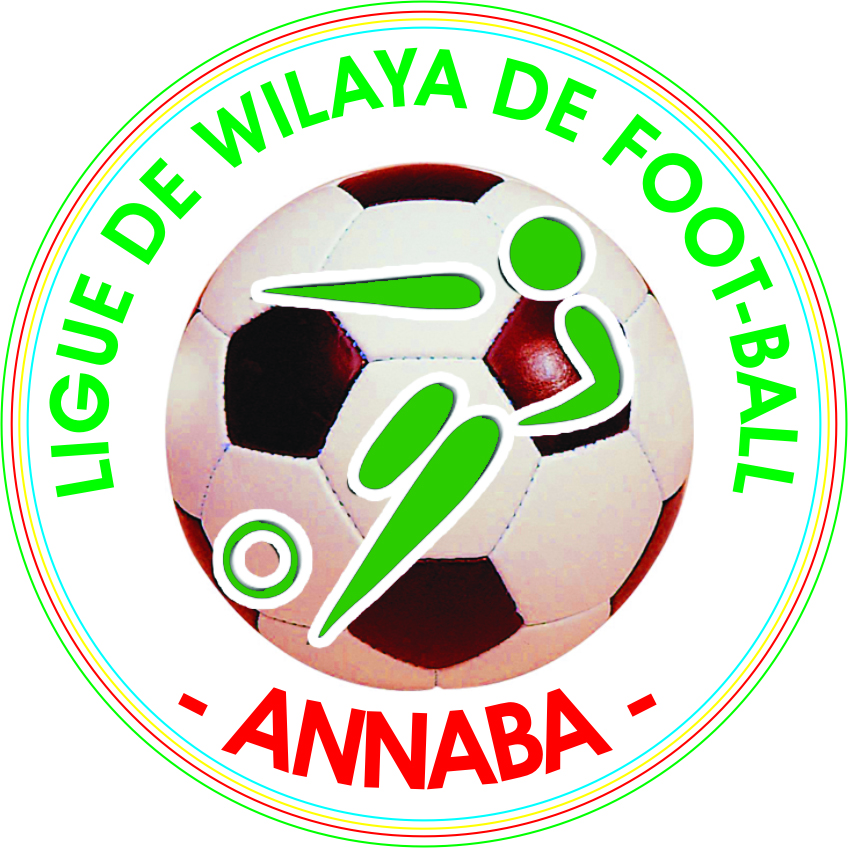 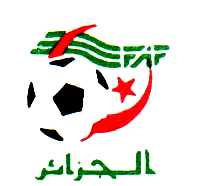 LIGUE REGIONALE DE FOOTBALL ANNABALIGUE  DE FOOTBALL WILAYA D’ANNABAPROCES VERBAL  N°04REUNION DU 13 MARS 2013Etaient Présent /Mrs.         DOUAS Mohamed                   Président de la LigueBENILES Abdelatif                   Membre du Bureau de ligue HARID Mohamed Hachem        Membre du Bureau de ligue CHABBI   Fathi                        Membre du Bureau de ligue                ATIL kamel                             Secrétaire GénéralFERNANE Mohamed                 Administration et FinancesABDESMED   NACER                D.T.W.   Absent Excusés / BOUZERED Mohamed Salah     Membre du Bureau de ligue KETTAHCE Mohamed             Membre du Bureau de ligueABDESMED Fateh                    Membre du Bureau de ligue             Séance Ouverte par Monsieur DOUAS président de ligue, qui souhaite les bienvenus aux Membres du Bureau, et passe la parole a Monsieur ATIL Kamel pour la lecture de l’Ordre du jour.ORDRE DU JOURLecture et Approbation PV n°03.Lecture Courrier Arrivée et Départ.Travaux des commissions.Divers.1 –LECTURE ET APPROBATION DU PV n°03.Approbation du P.V. N° 3 à l’unanimité par les membres du Bureau.  -   COURRIER ARRIVEE ET DEPART COURRIER ARRIVE : LRFA :    - Programmation des 08 et 09 Mars 2013- Désignation des arbitres des 01 et 02 Mars 2013- Programmation des 15 et 16 Mars 2013- Visite du stade HADJAR EDDISCLUBS :  CRBA :        Demande Recours rencontre CRBC – CRBA (S) du 16.02.2013AFAK.C :          Rapport concernant le déplacement ESA :        Demande report rencontre.JS.Jouanouville : Lettre concernant programmation des rencontres.OCM.Annaba :     Demande établissement pour catégorie ECOLE.OM : Requête sur la discision disciplinaire.   OCS :    - Facture paiement  COURRIER DEPART : CLUBS : - USMO : Fax concernant déprogrammation Rencontre USMO-MCA  du 01.03.2013(J) OCS : Programmation Journée des 08-09-15-16 et 19 Mars 2013  BEA Agence 42 : Demande de relevé bancaireMr BENILLES A/LATIF (Vice Pdt de ligue : Attestation.Mr le S/G de la Faculté des lettres et sciences Humaines : Demande d’une salle pour arbitre.3- TRAVAUX DES COMMISSIONS* Commission de Discipline : -  La commission s’est réunie en 02 séances pour le traitement des affaires courantes à savoir :1-  Réunion du 27-02-2013 : 07 affaires traitées, et 22 cas retenues, décisions de la commission, 21 avertissements et 01 expulsion.2 -  Réunion du 10-03-2013 : 13 affaires traitées, et 33 cas retenues, décisions de la commission, 26 avertissements et 07 expulsions.Paiement des Licences Décision du Bureau  Le bureau de Ligue décide du paiement des droits de licences U 13- d’un montant de 50.00 Da par licences.- Délai de Dépôt de Licences U13 : - Délai des dépôt des licences est fixé pour la journée du 13-03-2013.* Commission Jeunes : - Championnats Ecoles « U 13 »- Le début du championnat des U13 est programmée pour le 24/03/2013  meilleurs délais Compte tenu de l’indisponibilité des terrains de football, la ligue est contrainte de démarrer le championnat « Ecole », durant la période des vacances de printemps. En plusieurs groupes.Amende des ClubsLe Bureau décide de rappeler les clubs de la régularisation des Amendes au plus tard 20 Avril 2013. Fautes de quoi tout club contre venant sera purement déprogrammé à partir du 21 AvrilDécision du BureauLe bureau de Ligue invite les clubs ayant déposé le dossier engagement  de la catégorie U13de s’acquitter des droits d’affiliation au plus tard le 15 Mars 2013. Faute de quoi il sera procédé à l’élimination de leurs équipes du championnat Jeunes. Aucune exception ne peut être accordée.* Commission Réglementation Qualification : - Traitement des dossiers de licences Recensement de 2321licenciés toutes catégories confondues- 24 Clubs affiliés toutes catégories confondues, dont 16 en division honneurs.* Direction  Technique de Wilaya : * Stage des entraineurs  FAF 1 Phase 2Suite à l’indisponibilité de Terrains, et compte de la participation de certains stagiaires au stage 1er DEGRE organisé par la DJS, la Ligue à reportée  la tenue de la deuxième phase à une date uletieure. Tous les*Sélections de wilaya des catégories Jeunes* Stage d’entraineur FAF 1 : la deuxième phase se déroulera du 02 au 10 Avril 2013L’ordre du jour étant épuisé, séance levée à  17 HeuresLe  secrétaire Général        Le présidentCOMMISSION DE DISCIPLINE                                                                                                            PV N° 15                                                                                                                                                REUNION DU 03/03/2013                                                                                                                           MEMBRES PRESENTS : Mr  BOUZERED MED SALAH              : Mr GASSAB AHMED                                                                                                                                :                   :  Mr BOUKARI  A/KADER                                                                                                                                                                                                           ORDRE DU JOUR      : Réception des Rapports et des Feuilles de match                                                                                                                                               : Traitement des affaires.La Commission a traité 07 Affaires pour 22 cas dont   21 Avertissements et   01 Expulsion.                    AFFAIRE N°150  RENCONTRE CSO vs USS (S)  DU 01/03/2013AFFAIRE N°151  RENCONTRE RCK vs CRHD (S)  DU 01/03/2013AFFAIRE N°152  RENCONTRE CRBA vs JJMA (S)  DU 02/03/2013AFFAIRE N°153 RENCONTRE  CRBA vs JJMA (J)  DU 02/03/2013AFFAIRE N°154  RENCONTRE ESA vs JSEB (S)  DU 02/03/2013AFFAIRE N°155 RENCONTRE USMB vs SOCA (S)  DU 02/03/2013AFFAIRE N°156 RENCONTRE USMB vs SOCA (J)  DU 02/03/2013PV N° 16                                                                                                                                                 REUNION DU 10/03/2013                                                   MEMBRE PRESENT :  Mr BOUZERED MED SALAH                                               Secretaire :                  Mr BOUKARI A/KADER                                               Membre :                     Mr  GASSAB  AHMED         ORDRE DU JOUR      : Réception des Rapports et des Feuilles de match                                                                                                                                               : Traitement des affaires .La Commission a traité 13 Affaires pour 33 cas dont   26 Avertissements et 07 Expulsions.                                                                                   AFFAIRE N°157  RENCONTRE JSEB vs CRBA (J)  DU 09/03/2013AFFAIRE N°158  RENCONTRE JSEB vs CRBA (S)  DU 09/03/2013AFFAIRE N°159  RENCONTRE CRHD vs CRBC (J)  DU 08/03/2013AFFAIRE N°160  RENCONTRE CRHD vs CRBC (S)  DU 08/03/2013AFFAIRE N°161 RENCONTRE SOCA vs CSO (J)  DU 09/03/2013AFFAIRE N°162 RENCONTRE SOCA vs CSO (S)  DU 09/03/2013AFFAIRE N°163 RENCONTRE JJMA vs RCK (J)  DU 08/03/2013AFFAIRE N°164 RENCONTRE JJMA vs RCK (S)  DU 08/03/2013AFFAIRE N°165  RENCONTRE WIFAK vs USMO (S)  DU 08/03/2013AFFAIRE N°166  RENCONTRE ESA vs AFAK (S)  DU 09/03/2013AFFAIRE N°167 RENCONTRE USS vs OM (S)  DU 08/03/2013AFFAIRE N°168 RENCONTRE MCA vs USMB (S)  DU 08/03/2013AFFAIRE N°169 RENCONTRE MCA vs USMB (J)  DU 08/03/2013Président : Mr M.S. BOUZERED Secrétaire : Mr A/K. BOUKARIMembre : A. GASSAB PROGRAMMATION MATCHS RETARDSDU  SAMEDI 16  MARS  2013DU  MARDI 19 MARS  2013DU  JEUDI 21  MARS  2013COMMISSION DE L’ORGANISATION SPORTIVE   « SENIORS /JUNIORS » 1 8eme JOURNEE  DU  VENDREDI 15 MARS 2013DU  SAMEDI 16 MARS 2013 « SENIORS /JUNIORS » 1 8eme JOURNEE  DU  VENDREDI 15 MARS 2013DU  SAMEDI 16 MARS 2013« SENIORS /JUNIORS » 19eme JOURNEE  DU  VENDREDI 22 MARS 2013DU  SAMEDI 23 MARS 2013« SENIORS /JUNIORS » 19eme JOURNEE  DU  VENDREDI 22 MARS 2013DU  SAMEDI 23  MARS 2013DU  DIMANCHE 24  MARS 2013COMMISSION DES JEUNES   « MINIMES /CADETS » 05eme JOURNEE  DU  VENDREDI 15 MARS  2013DU  SAMEDI 16  MARS  2013 « MINIMES /CADETS » 07eme JOURNEE  DU  VENDREDI 22  MARS  2013DU  SAMEDI 23  MARS  2013N°Nom et PrénomN° LicenceClubSanctionMotifAmende01GHEMARI       HICHEM230876USSAVJD/02SAADOUNE    LAMRI230486CSOAVJD/03REHAHLA       SALAH230501CSOAVCAS/N°Nom et PrénomN° LicenceClubSanctionMotifAmende01LAIBI           MOHAMED230541RCKAVCAS/02DAOUDI     N/EDDINE230362CRHDAVCAS/N°Nom et PrénomN° LicenceClubSanctionMotifAmende01GRINE     RABAH230373CRBAAVCAS/02CHABBI   A/KRIM230382CRBAAVCAS/03BOUTELDJA  BOULARESS230384CRBAAVJD/04ZIANI    AMEUR230089JJMAAVJD/05REMADNIA    HAMDI230093JJMAAVCAS/N°Nom et PrénomN° LicenceClubSanctionMotifAmende01CHERIK    LAKHDAR230391CRBAExp 02 matchs fermesMauvais comportement env adv1.500 DAN°Nom et PrénomN° LicenceClubSanctionMotifAmende01BOUKIM    A/KADER230137ESAAVCAS/02AOUICHIA  A/RAHMENE230135ESAAVCAS/03MOUAT   AMER230143ESAAVCAS/04TOUATI   A/FATAH230132ESAAVJD/05KERBOUA   ANIS230082JSEBAVCAS/06GUERSA  HOUSSEM - EDDINE230068JSEBAVCAS/N°Nom et PrénomN° LicenceClubSanctionMotifAmende01SAIDANI  SEIF-EDDINE230332USMBAVCAS/02SAIDANI   SALAH230327USMBAVCAS/03MAALEM  CHAWKI230247SOCAAVCAS/N°Nom et PrénomN° LicenceClubSanctionMotifAmende01BELHAINE   SOFIANE230617SOCAAVCAS/02SLAIMIA  MED  NOUR ISLEM230832USMBAVCAS/N°Nom et PrénomN° LicenceClubSanctionMotifAmende01BOUZGHAYA   AISSA230393CRBAAVCAS/02KHALDOUN   MED RAOUF230404CRBAAVCAS/N°Nom et PrénomN° LicenceClubSanctionMotifAmende01GUELIB  KHEIREDDINE230899CRBAAVCAS/02SERIDI      SMAIL230773JSEBAVCAS/N°Nom et PrénomN° LicenceClubSanctionMotifAmende01TADJINE  KHALED230290CRHDAVJD/02KHALFA   AHMED230212CRBCAVJD/N°Nom et PrénomN° LicenceClubSanctionMotifAmende01GUESMI  DJAMEL230264CRHDAVCAS/02TERAI       SALAH230276CRHDAVCAS/03MEZHOUD  YACINE230198CRBCEXP 01 match ferme  CD1.000 DA04SADKI     IMAD230216CRBCAVCAS/N°Nom et PrénomN° LicenceClubSanctionMotifAmende01ARDJANI  MED  LAMINE230231SOCAAVCAS/02BERRAHIM   HOCINE230495CSOAVJD/N°Nom et PrénomN° LicenceClubSanctionMotifAmende01BENKARA  A/WAHEB230246SOCAEXP 03 MATCHS FERMESCOUPS A ADVERSAIRE1.500 DA02MISSAOUI   YOUCEF230479CSOEXP 03 MATCHS FERMESCOUPS A ADVERSAIRE1.500 DA03BENHAOUES  MED  SALAH230485CSOEXP 01 match ferme  CD1.000 DA04REHAHLA     SALAH230501CSOAV  CAS/N°Nom et PrénomN° LicenceClubSanctionMotifAmende01NEHDI    IMED230574RCKAVCAS/N°Nom et PrénomN° LicenceClubSanctionMotifAmende01DJEDAI  MESSAOUD230548RCKAVCAS/02BERRAK   TOUFIK230100JJMAAVJD/N°Nom et PrénomN° LicenceClubSanctionMotifAmende01HADEF   LAKHDAR230456WIFAKAVCAS/02HADEF   A/GHAFAR230521WIFAKExp 01 Match FermeRécidiviste/03KETTACHE  YACINE230035USMOExp 01 Match FermeRécidiviste/04FERRAH  SALAH-EDDINE230028USMOAVCAS/N°Nom et PrénomN° LicenceClubSanctionMotifAmende01BOUZIANE  NABIL230136ESAEXP 01 match ferme  CD1.000 DA02FAOUANI  AMIR-EDDINE230350AFAKCAVJD/03GUEMICHE  ADEL230353AFAKCAVJD/04DAOUDI   ANIS230341AFAKCAVCAS/N°Nom et PrénomN° LicenceClubSanctionMotifAmende01KEROUZ  BILLEL230590OMAVCAS/02CHERGUI  SOFIANE230514USSAVCAS/N°Nom et PrénomN° LicenceClubSanctionMotifAmende01MESKINE   AMAR230322USMBAVCAS/02CHIBOUNI  BASSEM230318USMBAVCAS/03AOUADI   MED  AMINE230853MCAAVCAS/N°Nom et PrénomN° LicenceClubSanctionMotifAmende01ZERARI    A/NOUR230311MCAAVCAS/LieuxHeuresRencontresCatCHETAIBI 13H00AFAK.CHETAIBI - SOC.ANNABAJUNIORLieuxHeuresRencontresCatBOUZERED HOCINE13H00CRB.ANNABA - ES.ANNABASENIORDIDOUCHE MOURAD15H30SOC.ANNABA -  JS.EL BOUNIJUNIORCHETAIBI 15H00AFAK.CHETAIBI - USM.BOUNIJUNIORKHERRAZA14H30RC.KHERRAZA - CRB.ANNABAJUNIORLieuxHeuresRencontresCatDIDOUCHE MOURAD 13H00ES.ANNABA – O.MOUKAOUAMAJUNIORLieuxHeuresRencontresCatMARS OMAR13H30US.MARS OMAR - CRB.CHORFAJUNIORMARS OMAR15H30US.MARS OMAR - CRB.CHORFASENIORKHERRAZA13H30RC.KHERRAZA - JS.EL BOUNIJUNIORKHERRAZA15H30RC.KHERRAZA - JS.EL BOUNISENIOROUED EL ANEB13H30CS.OUICHAOUA - MC.ANNABAJUNIOROUED EL ANEB15H30CS.OUICHAOUA - MC.ANNABASENIORHADJAR EDDIS13H30CR.HADJAR EDDIS - JJ.MERZOUG AMARJUNIORHADJAR EDDIS15H30CR.HADJAR EDDIS - JJ.MERZOUG AMARSENIORLieuxHeuresRencontresCatEL BOUNI 12H30USM.BOUNI - WIFAK.ANNABAJUNIOREL BOUNI 14H30USM.BOUNI - WIFAK.ANNABASENIORLieuxHeuresRencontresCatSAF SAF14H00CRB.ANNABA -  AFAK.CHETAIBI SENIORSAF SAF16H00ES.ANNABA - US.SANTONSSENIORLieuxHeuresRencontresCatBOUZERED HOCINE 16H00O.MOUKAOUAMA - SOC.ANNABA SENIORSAF SAF16H00ES.ANNABA - US.SANTONSSENIORLieuxHeuresRencontresCatCHETAIBI13H30AFAK.CHETAIBI - RC.KHERRAZAJUNIORCHETAIBI15H30AFAK.CHETAIBI - RC.KHERRAZASENIORMARS OMAR13H30US.MARS OMAR - USM.BOUNIJUNIORMARS OMAR15H30US.MARS OMAR - USM.BOUNISENIORLieuxHeuresRencontresCatEL BOUNI 12H30JS.EL BOUNI - CR.HADJAR EDDISJUNIOREL BOUNI 14H30JS.EL BOUNI - CR.HADJAR EDDISSENIORCHORFA12H30CRB.CHORFA - JJ.MERZOUG AMARJUNIORCHORFA14H30CRB.CHORFA - JJ.MERZOUG AMARSENIORLieuxHeuresRencontresCatSAF SAF13H30US.SANTONS - CRB.ANNABAJUNIORSAF SAF15H30US.SANTONS - CRB.ANNABASENIORBOUZERED HOCINE16H00MC.ANNABA - O.MOUKAOUAMASENIORLieuxHeuresRencontresCatSAF SAF13H30SOC.ANNABA - ES.ANNABASENIORSAF SAF15H30WIFAK.ANNABA - CS.OUICHAOUASENIORDIDOUCHE MOURAD12H00WIFAK.ANNABA - CS.OUICHAOUAJUNIORLieuxHeuresRencontresCatDIDOUCHE MOURAD10H00MC.ANNABA - O.MOUKAOUAMAJUNIORDIDOUCHE MOURAD12H00SOC.ANNABA - ES.ANNABAJUNIORLieuxHeuresRencontresCatDIDOUCHE MOURAD09H00ES.ANNABA - CR.HADJAR EDDISMINIMEDIDOUCHE MOURAD10H30ES.ANNABA - CR.HADJAR EDDISCADETDIDOUCHE MOURAD13H30CRB.ANNABA - O.MOUKAOUAMAMINIMEDIDOUCHE MOURAD15H00CRB.ANNABA - O.MOUKAOUAMACADETMARS OMAR09H00US.MARS OMAR - WIFAK.ANNABAMINIMEMARS OMAR10H30US.MARS OMAR - WIFAK.ANNABACADETLieuxHeuresRencontresCatDIDOUCHE MOURAD09H00US.SANTONS - JS.EL BOUNIMINIMEDIDOUCHE MOURAD10H30US.SANTONS - JS.EL BOUNICADETDIDOUCHE MOURAD13H30MC.ANNABA - JJ.MERZOUG AMARMINIMEDIDOUCHE MOURAD15H00MC.ANNABA - JJ.MERZOUG AMARCADETCHATAIBI 10H00AFAK.CHETAIBI - SOC.ANNABAMINIMECHATAIBI 11H30AFAK.CHETAIBI - SOC.ANNABACADETEL BOUNI09H00USM.BOUNI - RC.KHERRAZAMINIMEEL BOUNI10H30USM.BOUNI - RC.KHERRAZACADETOUED ANEB09H00CS.OUICHAOUA - CRB.CHORFAMINIMEOUED ANEB10H30CS.OUICHAOUA - CRB.CHORFACADETLieuxHeuresRencontresCatDIDOUCHE MOURAD09H00O.MOUKAOUAMA - CRB.CHORFAMINIMEDIDOUCHE MOURAD10H30O.MOUKAOUAMA - CRB.CHORFACADETDIDOUCHE MOURAD13H30ES.ANNABA - US.SANTONSMINIMEDIDOUCHE MOURAD15H00ES.ANNABA - US.SANTONSCADETHADJAR EDDIS09H00CR.HADJAR EDDIS -  JS.EL BOUNIMINIMEHADJAR EDDIS10H30CR.HADJAR EDDIS -  JS.EL BOUNICADETOUED ANEB09H00CS.OUICHAOUA - CRB.ANNABAMINIMEOUED ANEB10H30CS.OUICHAOUA - CRB.ANNABACADETLieuxHeuresRencontresCatDIDOUCHE MOURAD09H00SOC.ANNABA - US.MARS OMARMINIMEDIDOUCHE MOURAD10H30SOC.ANNABA - US.MARS OMARCADETDIDOUCHE MOURAD14H00WIFAK.ANNABA - AFAK.CHETAIBIMINIMEDIDOUCHE MOURAD15H30WIFAK.ANNABA - AFAK.CHETAIBICADETEL BOUNI09H00USM.BOUNI - MC.ANNABAMINIMEEL BOUNI10H30USM.BOUNI - MC.ANNABACADETMERZOUG AMAR09H00JJ.MERZOUG AMAR - RC.KHERRAZAMINIMEMERZOUG AMAR10H30JJ.MERZOUG AMAR - RC.KHERRAZACADET